附件2527路线路走向示意图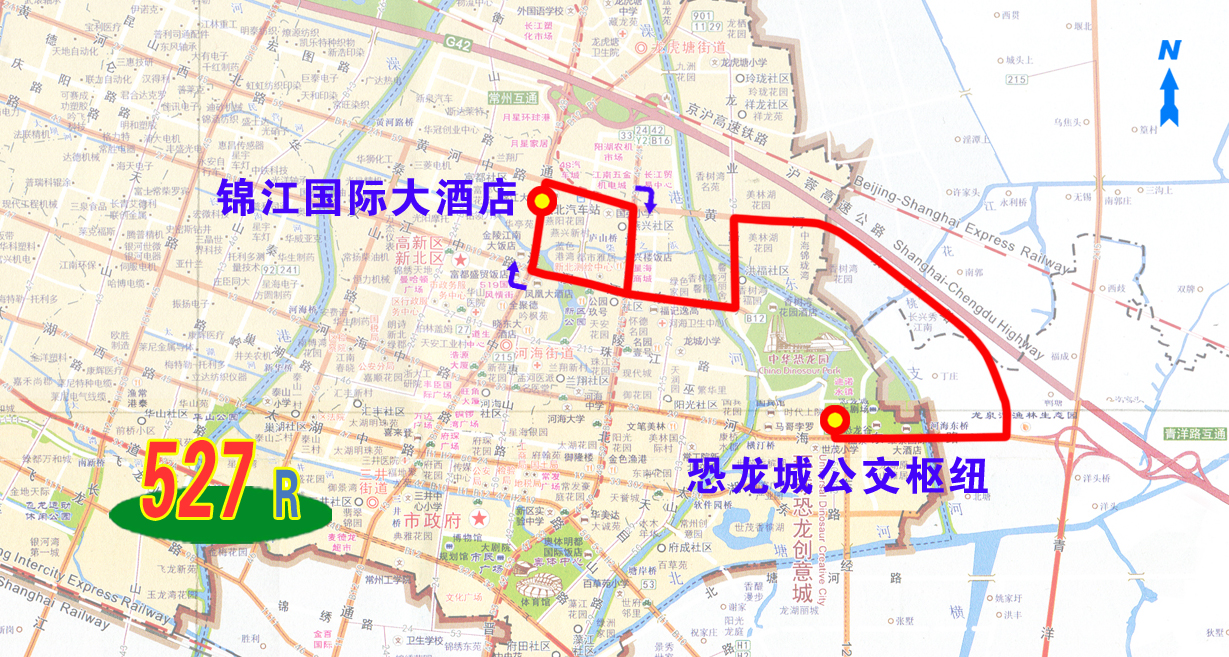 